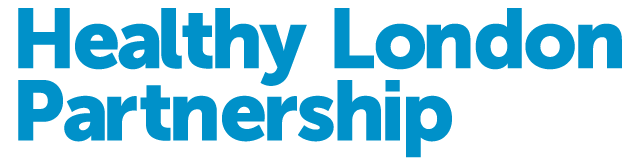 SWL CYP Network – Long Term Conditions WorkstreamSW London Collaborative Commissioning: Wandsworth, Croydon, Merton, Sutton, Kingston and Richmond Aims	To identify areas of good practice within sectorTo map services to developing London Asthma StandardsTo develop systems and education to improve consistency of asthma services within the sector. Rationale	Local review indicated a large variation in performance between and within boroughs.What did we do?	1.	Workstream meetings including multiagency staff from across all boroughs.2.	Identification of good practice (i.e. Croydon Asthma Nurses)3.	Primary Care Survey to identify variation in resource and future needs4.	Joint education sessions (GP, Practice nurse, Hospital CNS, School Nurse, Pharmacy)5.	Pilot of school education sessions for year 5 pupils6.	Development of a unified pathway (not achieved) and asthma resourcesTop Tips	Funding We had looked at other systems for more widespread dissemination of education (Educaction for Health package combined with East of England) but no available fundingThe education sessions we ran were funded from other sourcesParticipation Sub-optimal response from primary care survey. Meetings of workstream out of hours so some limitation of attendance. There was however a motivated core.Outcomes	We have identified some areas of need.We have identified some other areas for more targeted education.We would like to develop more patient focussed education and parent education sessions.We have identified a core of people who are motivated to improve asthma outcomes in our locality.Benefits	Raised the profile of difficulties in children’s asthma to the locality.Sustainability	We are currently reviewing next steps and how we proceed with the model as part of the SWL CYP Network.Contact	Richard Chavasse	rchavasse@nhs.netSt Georges Hospital, Blackshaw Road, London SW17 0QT0208 725 2102 (secretary)